С возрастанием популярности и развития сети интернет проблема интернет зависимости
с каждым днем является все актуальнее. Часть детей так увлечены этим виртуальным пространством, что даже не замечают как попадают
в мощные сети интернет – зависимости. По данным различных исследований,  что были проведены во всем мире, у 10% пользователей интернета было обнаружено интернет –зависимость. Люди предпочитали интернет, а не реальный мир и проводили за компьютером более 18 часов
в сутки. Это злостная привычка, которая парализует многих, превращает людей в жестких и черствых роботов, делая их равнодушными к реальной жизни.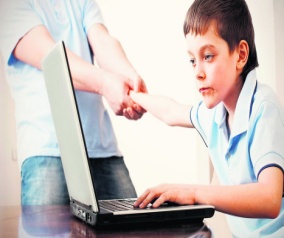 Интернет зависимость - это навязчивое, страстное
и неконтролируемое желание немедленно подключиться
к Интернету и болезненно мучительная неспособность вовремя выйти из сети интернета. Так во что может превратиться жизнь, и жизнь ли это сидеть сутками напролет в интернете? Посчитай сколько времени у тебя уходит на общение в социальных сетях? Ты представляешь, какое огромное количество времени ты смог бы сэкономить и провести его с пользой в школе или дома для себя, своих друзей и родных.Что делать? Как быть? И как противостоять этой дурной и глупой привычке?Чтобы не попасть в паутину сети:Распредели свое время в сети, чтобы оно было максимально продуктивным. Проводи в Интернете
не больше того времени, которое для тебя действительно может оказаться полезным.Не засиживаться у компьютера больше времени, чем ты для себя решил. Для соблюдения определенного времени можно поставить будильник,Не ешь перед компьютером, так как в итоге вместо получасового перерыва можно «зависнуть» перед монитором на час-два.Избегай тех сайтов, в которых можно проводить часы напролет (например, сайт знакомств, компьютерные игры, форумы на ненужные темы). Общение в реале гораздо куда интереснее, веселее и продуктивнее виртуальному общению.Займись самообразованием, спортом, почитай интересные бизнес книги, сходи с друзьями, с семьей
на какие-то мероприятия, выставки, концерты. Получи тот заряд энергии положительных эмоций, который ты никогда не получишь, проведя свое время в интернете.Погуляй с друзьями. Это более веселое
и приятное времяпрепровождение, чем в каком-нибудь интернет магазине пересматривать тысячи разных фотографий. Современные технологии еще не достигли такого уровня, чтобы примерять вещи в он-лайне.Веди здоровый образ жизни, проводи больше времени на природе, общайся с друзьями в реальной жизни. Каждый день мотивируй себя на успех!Не трать свое драгоценное время на виртуальное пространство, на жизнь, которая не существует
в реальности.Наслаждайся реальной жизнью!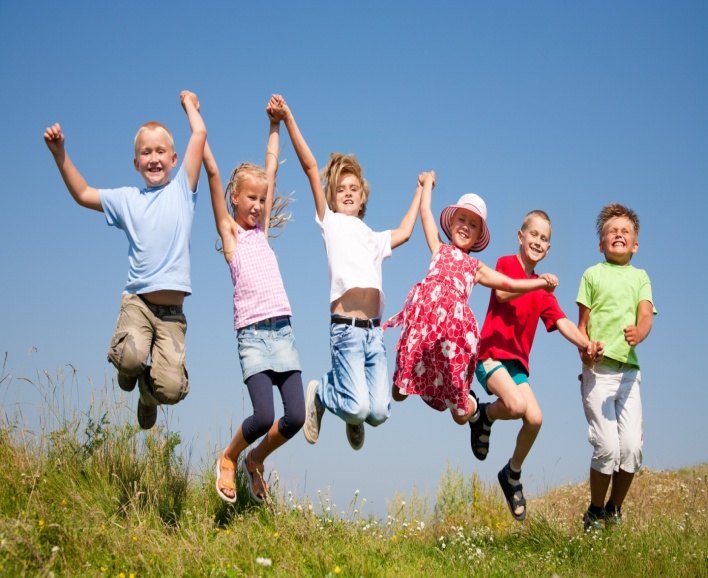 Получить консультативную помощьсемейного психолога и педагога-психолога можнов ППМС центре Пензенской области,расположенному по адресу:г. Пенза, ул. Тимирязева, д.125.Предварительная запись по телефону:(8412) 48-40-88Экстренная психологическая помощь по телефону: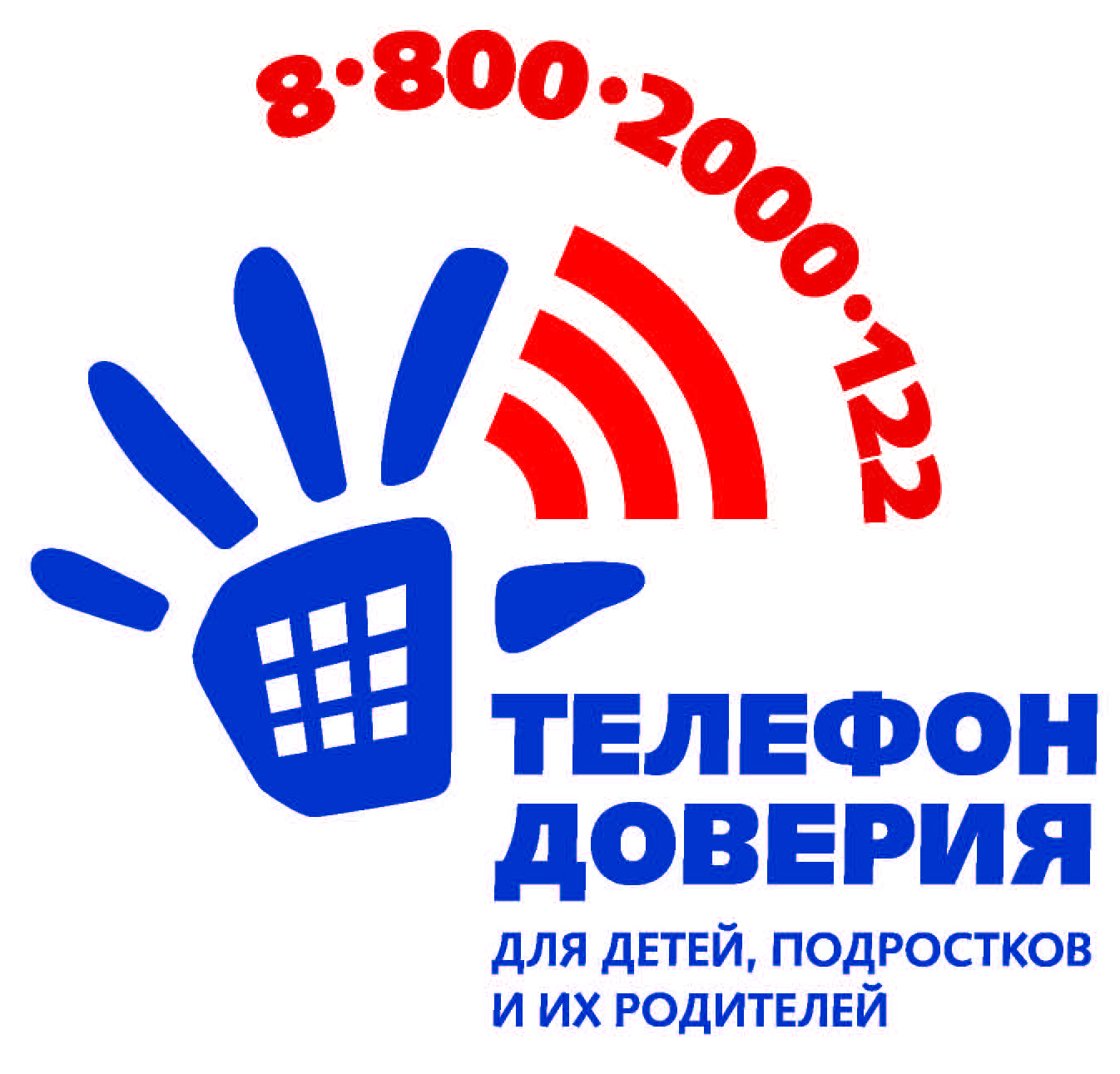 Министерство образованияПензенской области«Центр психолого-педагогической,медицинской и социальнойпомощи Пензенской области»Как не попастьв паутину сети?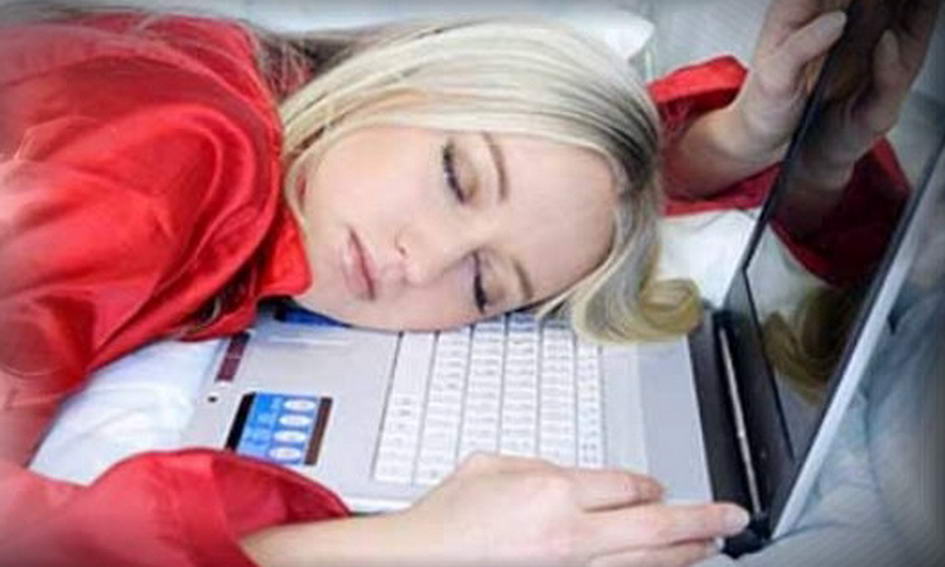 Полезные советы для тебя и твоих друзейПенза, 2015 год